Δέσποινα ΚΑΡΕΛΛΗ,  υποψήφια Διδάκτορας ΤΘΣ Παν/μίου ΠελοποννήσουΤίτλος Διδακτορικής Διατριβής: «Το μοτίβο της ικεσίας και της ασυλίας στην αρχαία ελληνική τραγωδία και η αποτύπωσή του στην τέχνη της κλασικής αρχαιότητας»Τριμελής ΕπιτροπήΧρήστος Καρδαράς, Επιβλέπων, Αναπλ. Καθηγητής ΤΘΣ Πανεπιστημίου ΠελοποννήσουΜαρία  Βελιώτη-Γεωργοπούλου, Επίκουρη Καθηγήτρια, ΤΘΣ Πανεπιστημίου ΠελοποννήσουΙωάννα  Καραμάνου, Επίκουρη Καθηγήτρια ΤΘΣ Πανεπιστημίου ΠελοποννήσουΧρονολογία εγγραφής: 2010Τίτλος ανακοίνωσης: Το μοτίβο της ἀσυλίας στον Οἰδίποδα ἐπὶ Κολωνῷ του Σοφοκλή και η αποτύπωσή του στην τέχνη της κλασικής εποχήςΠΕΡΙΛΗΨΗ Το θέμα της διδακτορικής μου διατριβής είναι «Το μοτίβο της ἱκεσίας - ἀσυλίας στην αρχαία ελληνική τραγωδία και η αποτύπωσή του στην τέχνη της κλασικής εποχής». Το κεφάλαιο που θα παρουσιάσω αναφέρεται στην τραγωδία Οἰδίπους ἐπὶ Κολωνῷ, το τελευταίο από τα σωζόμενα έργα του Σοφοκλή, που διδάχθηκε μετά τον θάνατό του, το 401 π.Χ. Η προσέγγιση είναι διεπιστημονική, καθώς εστιάζει στο ίδιο το κείμενο των δραματικών έργων, σε άμεση συνάρτηση με το αρχαιολογικό υλικό που συνδέεται με αυτό. Η παρουσίαση της πλοκής του δράματος και η σύνδεση με το ιστορικό πλαίσιο, καταδεικνύουν τον τρόπο με τον οποίο η αθηναϊκή πολιτική ιδεολογία συνδυάζεται με τον μύθο ενός ξένου ήρωα, στο πλαίσιο μιας τοπικής λατρευτικής παράδοσης, με σκοπό την εξυπηρέτηση των αθηναϊκών συμφερόντων. Η υιοθέτηση του μοτίβου της ἀσυλίας δίνει δραματική μορφή στο μυθολογικό υλικό και οδηγεί σε μία τελική έκβαση η οποία δε νοείται μόνο σε σχέση με τη μοίρα ενός ατόμου αλλά με την τύχη ολόκληρης της κοινότητας. Αναλυτική εξέταση του μοτίβου καταδεικνύει τον απολύτως ιδιαίτερο χαρακτήρα της ἀσυλίας του Οιδίποδα. Αναφορές του ίδιου του κειμένου μας οδηγούν σε υποθέσεις σχετικά με τον χώρο της παράστασης και τη σκηνική υποδομή, τη σκευή του ἱκέτη και τις κινήσεις του μέσα στον χώρο σκηνικής δράσης. Στο δεύτερο μέρος του κεφαλαίου αναζητείται η «μαρτυρία των εικόνων», δηλαδή ερευνάται κατά πόσον το συγκεκριμένο δράμα αποτέλεσε πηγή έμπνευσης για τους καλλιτέχνες της εποχής του. Εν κατακλείδι συμπεραίνεται ότι, σύμφωνα με τα μέχρι σήμερα δεδομένα, το θέμα της ἀσυλίας του Οιδίποδα στον Κολωνό δεν αντικατοπτρίζεται στην αττική εικονογραφική τέχνη της κλασικής εποχής, ενώ ελάχιστα αποτυπώνεται στην τέχνη της Μεγάλης Ελλάδας, παρότι οι σκηνές ἀσυλίας αποτελούσαν δημοφιλές διακοσμητικό μοτίβο των «κατωιταλικών» ταφικών αγγείων.Σταύρος ΝΙΚΑΣ, υποψήφιος Διδάκτορας ΤΘΣ, Πανεπιστημίου ΠελοποννήσουΤίτλος Διδακτορικής Διατριβής: «Το θρησκευτικό στοιχείο στη νεοελληνική δραματουργία (1850 – 1950)»Τριμελής ΕπιτροπήΧρήστος Καρδαράς, Επιβλέπων, Αν. Καθηγητής ΤΘΣ Πανεπιστημίου ΠελοποννήσουΒαρβάρα Γεωργοπούλου, Επίκουρη Καθηγήτρια ΤΘΣ Πανεπιστημίου ΠελοποννήσουΑθανάσιος Μπλέσιος, Επίκουρος Καθηγητής ΤΘΣ Πανεπιστημίου ΠελοποννήσουΧρονολογία εγγραφής: 2009Τίτλος ανακοίνωσης: Το θρησκευτικό στοιχείο στο έργο Χριστός του Ν. ΚαζαντζάκηΠΕΡΙΛΗΨΗΣκοπός της συγκεκριμένης παρουσίασης είναι να αναδείξω το θρησκευτικό στοιχείο στη τραγωδία Χριστός του Ν. Καζαντζάκη. Στο συγκεκριμένο έργο η εικόνα του παραδοσιακού Χριστού αντικαθίσταται από έναν μεταχριστιανικό θεάνθρωπο, ο οποίος αποβλέπει να βοηθήσει τους ανθρώπους να εξελιχθούν σε υπερανθρώπους μέσα από την ανάπτυξη ενός διαρκούς αγώνα. Κυρίαρχο θέμα αποτελεί το γεγονός ότι ο Χριστός δεν αναστήθηκε από έναν υπερφυσικό δημιουργό αλλά από ένα φυσικό πλάσμα στη γη. Ενώ ο προηγούμενος Χριστός ήταν ταπεινός και πράος, ο νέος Χριστός πρέπει να γίνει βίαιος, για να προκύψει μέσα από τη συγχώνευση η ολοκλήρωση του προηγούμενου ατελή εαυτού του. Ο Χριστός προσπαθεί να διδάξει στους μαθητές του τα έσχατα, προαναγγέλλοντας τον ερχομό του Παρακλήτου, τον οποίο ταυτίζει με το θάνατο. Στο τέλος του έργου ο συγγραφέας διατυπώνει την αντίληψή του για το Χριστό. Ο Χριστός αποτελεί μια ιδέα, γέννηση της εξέλιξης του ανθρώπου. Τα πάθη του αποτελούν δικά μας πάθη καθώς το σώμα μας λειτουργεί σα σταυρός, που πάνω του σταυρώνεται το πνεύμα. Η πρόθεση του συγγραφέα είναι φιλοσοφική, θρησκευτική ενώ οι απόψεις που διατυπώνει δίνουν αφορμή για συγκρίσεις με το ορθόδοξο δόγμα.Ειρήνη ΚΑΝΑΚΑΚΗ,  υποψήφια Διδάκτορας ΤΘΣ Παν/μίου ΠελοποννήσουΤίτλος διδακτορική διατριβής: «Το Στοιχείο της βίας στο Θέατρο και γενικότερα στις παραστατικές τέχνες στους ρωμαϊκούς χρόνους»ΤΡΙΜΕΛΗΣ ΣΥΜΒΟΥΛΕΥΤΙΚΗ ΕΠΙΤΡΟΠΗ: α) Χρήστος Καρδαράς, επιβλέπων,                                                                      β) Ιωάννα  Καραμάνου                                                          γ) Βαρβάρα  ΓεωργοπούλουΧρονολογία Εγγραφής: 2010Τίτλος ανακοίνωσης: Απόκρυψη της φρίκης;ΠΕΡΙΛΗΨΗ H βία ως φαινόμενο, όπως συναντάται στην κουλτούρα της αρχαίας Ρώμης, υπό το πρίσμα  που ερευνάται από την μελέτη με προσωρινό τίτλο «Το Στοιχείο της βίας στο Θέατρο και γενικότερα στις παραστατικές τέχνες στους ρωμαϊκούς χρόνους» η οποία διερευνά το στοιχείο της βίας αφενός στο παραστατικό δρώμενο, αφετέρου στη χρήση παραστατικών στοιχείων από παράγοντες εξουσίας σε βίαια δημόσια θεάματα, με στόχο τη χειραγώγηση του πλήθους κατά τη ρωμαϊκή αρχαιότητα, ενδεχομένως να συνθέτει μία από τις πιθανές προσεγγίσεις κατανόησης της εμφάνισής της σήμερα σε ό,τι συνθέτει θέαμα. Στην παρούσα θα εκτεθεί ένα δεδομένο, που διαπιστώθηκε, κατά την πορεία της έρευνας, το οποίο δεν ήταν καθόλου αναμενόμενο και αληθινά ξαφνιάζει.  Πρόκειται λοιπόν για την διαπίστωση ότι οι πραγματικές φρικαλεότητες της υπό εξέταση εποχής, που έλαβαν χαρακτήρα θεάματος, παραμένουν επί το πλείστον στο σκοτάδι. Προκειμένου να ελεγχθεί αυτή η διαπίστωση γίνεται μία επιλογή και παράθεση αγνώστων επί το πλείστον περιστατικών από τα οποία εν τέλει προκύπτει το ανωτέρω περιγραφόμενο δίπολο.Βασιλική ΠΑΓΟΥΝΗ, υποψήφια Διδάκτορας ΤΘΣ Πανεπιστημίου ΠελοποννήσουΤίτλος Διδακτορικής Διατριβής: «Το εκπαιδευτικό δράμα ως μέσο ενίσχυσης της αυτοαξιολόγησης των μαθητών του Δημοτικού Σχολείου»Τριμελής  επιτροπή:  Αστέριος Τσιάρας, Επίκουρος Καθηγητής του Τμήματος Θεατρικών ΣπουδώνΆλκηστις Κοντογιάννη, Καθηγήτρια του Τμήματος Θεατρικών ΣπουδώνΑντώνης Λενακάκης, Επίκουρος Καθηγητής  στο Τμήμα Επιστημών Προσχολικής Αγωγής και Εκπαίδευσης της Παιδαγωγικής Σχολής του Αριστοτελείου Πανεπιστημίου ΘεσσαλονίκηςΧρονολογία εγγραφής: 2013Τίτλος ανακοίνωσης: Η ενίσχυση της ικανότητας αυτοαξιολόγησης των μαθητών του  Δημοτικού σχολείου μέσω του εκπαιδευτικού δράματος: Σχεδιασμός της προερευνητικής διαδικασίας. ΠΕΡΙΛΗΨΗTο θέατρο και το δράμα χρησιμοποιήθηκαν από τον 19ο αιώνα για  εκπαιδευτικούς  σκοπούς, κυρίως  μέσα  από  το  ανέβασμα  σχολικών  παραστάσεων,  έχοντας πολλαπλούς στόχους, ανάμεσα στους  οποίους  ήταν και  η  εξοικείωση  των μαθητών  με  τη θεατρική και  δραματική  τέχνη.  Σήμερα υπάρχουν αρκετές δημοσιευμένες ερευνητικές μελέτες που εστιάζουν το ενδιαφέρον τους στην διαπαιδαγώγηση και την ολιστική ανάπτυξη του παιδιού και του εφήβου. Ο σχεδιασμός της εν λόγω έρευνας είναι να διερευνηθεί κατά πόσο το εκπαιδευτικό δράμα μπορεί να συμβάλλει στην αυτοαξιολόγηση των μαθητών του Δημοτικού σχολείου, έναν πολύ σημαντικό παράγοντα ο οποίος παρακινεί τους μαθητές να βελτιώσουν την επίδοσή τους και ως εκ τούτου συμβάλει στην μαθησιακή διαδικασία. Στην παρούσα ανακοίνωση παρουσιάζεται ο σχεδιασμός της προερευνητικής διαδικασίας, η ερευνητική παρέμβαση και τα μέσα συλλογής δεδομένων.Δημήτρης ΔΗΜΗΤΡΙΑΔΗΣ, Υποψήφιος Διδάκτορας Τμήματος Επικοινωνίας, Μέσων και Πολιτισμού Παντείου ΠανεπιστημίουΤίτλος Διδακτορικής Διατριβής: «Η Διδακτική της ιστορίας μέσω της Δραματικής Τέχνης στη διαπολιτισμική εκπαίδευση μαθητών της Δ΄ Δημοτικού»Τριμελής Συμβουλευτική επιτροπή:Χριστίνα Αυλάμη, Επίκουρη Καθηγήτρια (επιβλέπουσα), Τμήμα Επικοινωνίας, Μέσων και Πολιτισμού, Πάντειο ΠανεπιστήμιοΑστέριος Τσιάρας, Επίκουρος Καθηγητής, Τμήμα Θεατρικών Σπουδών, Παν/μιο ΠελοποννήσουΧαράλαμπος Όρφανος, Καθηγητής, Παν/μιο Lille III, ΓαλλίαΤίτλος παρουσίασης: Ψάχνοντας τους φίλους της Μύρτιδος. Μια διαπολιτισμική περιπέτεια στην κλασική ΑθήναΠΕΡΙΛΗΨΗΤο άρθρο αυτό ξεκινάει από τον προβληματισμό για το πώς το περιεχόμενο και οι διδακτικές μέθοδοι του μαθήματος της ιστορίας συμβάλλουν στον τρόπο με τον οποίο αντιλαμβάνονται οι μαθητές τον εθνικό εαυτό και τον εθνικό άλλο. Θα παρουσιαστούν έρευνες που έχουν πραγματοποιηθεί τόσο στην Ελλάδα όσο και στο εξωτερικό. Πολλές από αυτές , καταλήγουν στο συμπέρασμα ότι το περιεχόμενο των σχολικών βιβλίων και των αναλυτικών  προγραμμάτων σε συνδυασμό με τις δασκαλοκεντρικές μεθόδους που εφαρμόζονται, οδηγούν σε μια γεγονοτολογική πρόσληψη της ιστορίας από τους μαθητές. Επιπλέον, αυτή η προσέγγιση οδηγεί στην εθνοκεντρική πρόσληψη συλλογικών ταυτοτήτων και στο φόβο ως προς τον εθνικό άλλο και ως προς την έννοια της αλλαγής. Με βάση αυτόν τον προβληματισμό δημιουργήθηκε το πρόγραμμα ψάχνοντας τους φίλους της Μύρτιδος - Μια διαπολιτισμική περιπέτεια στην Κλασσική Αθήνα. Πρόκειται για μια οχτάωρη εκπαιδευτική παρέμβαση πάνω στην Τρίτη ενότητα της ιστορίας της Δ δημοτικού (Κλασσικά χρόνια) η οποία σχεδιάστηκε στα πλαίσια της διδακτορικής διατριβής του Δημήτρη Δημητριάδη με τίτλο η διδακτική της ιστορίας μέσω της δραματικής τέχνης στην διαπολιτισμική εκπαίδευση των μαθητών της Δ δημοτικού.Κατερίνα ΚΩΣΤΗ, υποψήφια Διδάκτορας ΤΘΣ Πανεπιστημίου ΠελοποννήσουΤίτλος Διδακτορικής Διατριβής: «Η Δραματική Τέχνη στην Εκπαίδευση ως μέσο για την καλλιέργεια ιστορικής ενσυναίσθησης σε μαθητές Γυμνασίου»Τριμελής Συμβουλευτική Επιτροπή: Άλκηστις Κοντογιάννη, Επιβλέπουσα,  Καθηγήτρια ΤΘΣ Πανεπιστημίου ΠελοποννήσουΧρήστος Καρδαράς, , Αναπλ. Καθηγητής ΤΘΣ Πανεπιστημίου Πελοποννήσου Αστέριος Τσιάρας, Επίκουρος Καθηγητής ΤΘΣ Πανεπιστημίου Πελοποννήσου  Χρονολογία Εγγραφής: 2010Τίτλος ανακοίνωσης: Ερευνώντας στη Σχολική Τάξη: Μεθοδολογικές ΕπιλογέςΠΕΡΙΛΗΨΗΜια διδακτορική διατριβή έχει ως άμεσο αποδέκτη την ακαδημαϊκή κοινότητα˙ όμως, η συνεισφορά της στην επιστήμη και η πρακτική της αξία πρέπει να αγγίζουν τον επαγγελματικό χώρο, στον οποίο αναφέρεται, και κατ’  επέκταση όλη την κοινωνία. Για να συμβεί αυτό, είναι αναγκαίο να στηρίζεται σε μια έρευνα σχεδιασμένη με προσοχή, που να εξασφαλίζει τόσο τη λογική εδραίωση, όσο και την κατανόηση του μελετώμενου φαινομένου. Περιγράφοντας το ερευνητικό σχήμα που ακολουθήθηκε στη διδακτορική διατριβή της γράφουσας, το παρόν άρθρο στοχεύει να προτείνει ως μεθοδολογική στρατηγική κατάλληλη για την εκπαιδευτική έρευνα, αυτήν της έρευνας δράσης, και ως κατεξοχήν πρόσφορη ερευνητική προσέγγιση, τη μικτή, διττού προσανατολισμού, ποσοτικού και ποιοτικού.    Μαρία   ΚΑΓΙΑΒΗ, υποψήφια διδάκτορας ΕΑΠΤίτλος διδακτορικής διατριβής: «Η συμβολή των Δραματικών τεχνικών Εκπαίδευσης   στην   ανάπτυξη του  κριτικού στοχασμού στους ενηλίκους» Χρονολογία Εγγραφής:  2008Τίτλος παρουσίασης: « Τα   πρώτα ερευνητικά ευρήματα»          ΤΡΙΜΕΛΗΣ ΣΥΜΒΟΥΛΕΥΤΙΚΗ ΕΠΙΤΡΟΠΗ:Αλέξιος   Κόκκος, Επιβλέπω, Καθηγητής Ελληνικού Ανοικτού  ΠανεπιστημίουΆλκηστις  Κοντογιάννη, Καθηγήτρια ΤΘΣ, Πανεπιστημίου  ΠελοποννήσουΑλεξάνδρα   Κορωναίου, Καθηγήτρια στο  Πάντειο   ΠανεπιστήμιοΠΕΡΙΛΗΨΗ   Σύντομη αναφορά στην πορεία της έρευνας. Ο σκοπός και οι στόχοι της, η μεθοδολογία,  το ερευνητικό δείγμα και τα εργαλεία της έρευνας, καθώς και τα τρία στάδια που ακολουθήθηκαν κατά την εφαρμογή της (πιλοτική, προκαταρτική και κυρίως έρευνα). Στη συνέχεια και πιο διεξοδικά, θα παρουσιαστούν τα εργαλεία ανάλυσης των ερευνητικών ευρημάτων, τα πρώτα ερευνητικά αποτελέσματα και θα επιχειρηθεί μια αρχική ερμηνεία αυτών των αποτελεσμάτων. Ολοκληρώνοντας την παρουσίαση κρίνεται σκόπιμο να ακολουθήσει συζήτηση με τους συμμετέχοντες, έτσι ώστε να γίνει ανταλλαγή ιδεών και απόψεων και να δοθεί ανατροφοδότηση στην ερευνήτρια. Έλενα ΚΑΪΑΦΑ, υποψήφια Διδάκτωρ ΤΘΣ Πανεπιστημίου Πελοποννήσου Τίτλος Διδακτορικής Διατριβής: «Ο σχεδιασμός, η εφαρμογή και η αξιολόγηση ενός ερευνητικού μοντέλου εργασίας στηριγμένο στη δραματική τέχνη  στην πρωτοβάθμια εκπαίδευση με στόχο την πρόληψη της σχολικής βίας»Τριμελής ΕπιτροπήΆλκηστις Κοντογιάννη, Επιβλέπουσα,  Καθηγήτρια ΤΘΣ Πανεπιστημίου ΠελοποννήσουΑστέριος Τσιάρας, Επίκουρος Καθηγητής, ΤΘΣ Πανεπιστημίου ΠελοποννήσουΜπονώτη Φωτεινή, Αναπληρώτρια Καθηγήτρια Πανεπιστημίου ΘεσσαλίαςΧρονολογία εγγραφής: 2013Τίτλος ανακοίνωσης: Η Δραματική Τέχνη στη Δευτεροβάθμια εκπαίδευση ως νέα εναλλακτική μέθοδος πρόληψης της ενδοσχολικής βίας. ΠΕΡΙΛΗΨΗ Το περιεχόμενο του άρθρου εστιάζει στα μέτρα πρόληψης κατά του σχολικού εκφοβισμού μέσω της δραματικής τέχνης στην εκπαίδευση ως νέα και εναλλακτική μέθοδο στην Ελλάδα. Ακόμη, το άρθρο αναλύει την έννοια ‘’σχολική βία’’ όπως επίσης γίνεται αναφορά και στα στατιστικά στοιχεία και δεδομένα για την ενδοσχολική βία στην Ελλάδα. Επιπλέον, παραθέτουμε τα οφέλη της δραματικής τέχνης στην εκπαίδευση και την παρουσία αυτής στις ελληνικές εκπαιδευτικές βαθμίδες. Επίσης, παρουσιάζουμε την μεθοδολογία της έρευνας που υιοθετήθηκε, όπως είναι η έρευνα δράσης και η μελέτη περίπτωσης . Τα εργαλεία της έρευνας που χρησιμοποιήθηκαν  ήταν τα ερωτηματολόγια, οι ομαδικές συνεντεύξεις και η παρατήρηση . Τέλος παρατίθενται τα δεδομένα που συλλέχθηκαν  και ακολουθούν τα συμπεράσματα από την έρευνα που πραγματοποιήθηκε στη β’ τάξη του 16ου Γυμνασίου Πατρών. Εξετάζουμε λοιπόν κατά πόσο μπορεί να βοηθήσει η δραματική τέχνη στη βαθύτερη κατανόηση των επιπτώσεων του σχολικού εκφοβισμού από τους εφήβους . Μάγδα ΒΙΤΣΟΥ,  υποψήφια Διδάκτορας ΤΘΣ Πανεπιστημίου ΠελοποννήσουΤίτλος Διδακτορικής Διατριβής: «Το κουκλοθέατρο ως επικοινωνιακό και διαπολιτισμικό εργαλείο στη διδασκαλία της ελληνικής γλώσσας ως δεύτερης ή ως ξένης: μια μελέτη περίπτωσης στους μαθητές προσχολικής ηλικίας των τμημάτων εκμάθησης ελληνικής γλώσσας στη Στοκχόλμη»ΤΡΙΜΕΛΗΣ ΕΠΙΤΡΟΠΗ:Άλκηστις Κοντογιάννη, Καθηγήτρια (επιβλέπουσα), Τμήμα Θεατρικών Σπουδών, Πανεπιστήμιο ΠελοποννήσουΜαρία Παπαδοπούλου, Καθηγήτρια, Παιδαγωγικό Τμήμα Προσχολικής Εκπαίδευσης, Πανεπιστήμιο ΘεσσαλίαςΚώστας Μάγος, Επίκουρος Καθηγητής, Παιδαγωγικό Τμήμα Προσχολικής Εκπαίδευσης, Πανεπιστήμιο ΘεσσαλίαςΧρονολογία Εγγραφής: 2010Τίτλος ανακοίνωσης: Διαλογικό δράμα  με κούκλες  στη  διδασκαλία της ελληνικής γλώσσας  ως δεύτερης ή ως ξένης»ΠΕΡΙΛΗΨΗΣτην παρούσα μελέτη θα παρουσιαστεί η μέθοδος του διαλογικού δράματος με κούκλες (Dialogical Drama with Puppets) ως εργαλείου καλλιέργειας και ενίσχυσης της ελληνικής ως δεύτερης γλώσσας, η οποία αποτέλεσε μέρος της έρευνάς στα πλαίσια της εκπόνησης της διδακτορικής διατριβής της κ. Βίτσου. Πρόκειται για μια σύνθεση δραματικού παιχνιδιού, κουκλοθέατρου και εξερεύνησης του πολιτισμικού μηνύματος των παραμυθιών. Η μέθοδος προωθεί το διάλογο στην τάξη, τη συμμετοχή όλων των παιδιών, το συντονισμό των ατομικών και συνεργατικών δραστηριοτήτων, αλλά και τη διασφάλιση εκείνων των συνθηκών για την ατομική έκφραση του κάθε παιδιού. Στόχος της έρευνας ήταν να διερευνήσει τις παιδαγωγικές συνθήκες για δημιουργική προφορική έκφραση των παιδιών  με τη χρήση της μεθόδου του διαλογικού δράματος με κούκλες. Η υπόθεση της έρευνάς μας επιβεβαιώθηκε. Πιο συγκεκριμένα η συστηματική εφαρμογή της μεθόδου σε μια τάξη εκμάθησης της ελληνικής ως δεύτερης δημιούργησε ευνοϊκές προϋποθέσεις για δημιουργική έκφραση των παιδιών, προκάλεσε το δραματικό παιχνίδι, το οποίο με τη σειρά του ενεργοποίησε και τόνωσε τη λεκτική παραγωγή.Θεοδώρα ΠΑΠΑΪΩΑΝΝΟΥ, υποψήφια Διδάκτορας Π.Τ.Δ.Ε. Πανεπιστημίου ΘεσσαλίαςΤίτλος διδακτορικής διατριβής: «Προσέγγιση λογοτεχνικών κειμένων μέσω των τεχνικών της Δραματικής Τέχνης στην Εκπαίδευση και το Κουκλοθέατρο»Χρονολογία εγγραφής: 2007Τριμελής επιτροπή: Παπαρούση Μαρίτα, Αναπληρώτρια Καθηγήτρια  Π.Τ.Δ.Ε., Πανεπιστήμιο ΘεσσαλίαςΚοντογιάννη΄Αλκηστις, Κοσμήτορας & Πρόεδρος Τμήματος Θεατρικών Σπουδών, Πανεπιστήμιο ΠελοποννήσουΚαλδή Σταυρούλα, Αναπληρώτρια Καθηγήτρια Π.Τ.Π.Ε., Πανεπιστήμιο ΘεσσαλίαςΤίτλος ανακοίνωσης: Μεθοδολογία έρευνας			                  Περίληψη   Η παρούσα πειραματική μελέτη αφορά τη διδασκαλία  λογοτεχνικών κειμένων των Ανθολογίων της Δ΄ τάξης του Δημοτικού σχολείο με βάση την αναγνωστική θεωρία «Συναλλακτική» θεωρία της ανάγνωσης (Transactional theory of reading) της Louise M. Rosenblatt μέσω της χρήσης των βιωματικών τεχνικών της Δραματικής Τέχνης στην Εκπαίδευση και του Κουκλοθεάτρου. Συγκεκριμένα, είναι μια έρευνα μεικτών μεθόδων, ποιοτικών και ποσοτικών, δηλαδή πραγματοποιείται τριγωνοποίηση των δεδομένων και τα αποτελέσματα της ποιοτικής έρευνας εμπλουτίζονται και εκφράζουν τις σχέσεις των μεταβλητών που προέκυψαν με σκοπό την επαλήθευση των ερευνητικών ερωτημάτων. Στην εν λόγω έρευνα χρησιμοποιήθηκε πειραματικός σχεδιασμός (με τη χρήση ομάδας ελέγχου) και η μελέτη περίπτωσης  που αφορά το πρόγραμμα διδασκαλίας της Λογοτεχνίας με τη χρήση της Δραματικής Τέχνης και του Κουκλοθεάτρου. Πραγματοποιήθηκε μη συστηματική παρατήρηση (φύλλα παρατήρησης) και μαγνητοφώνηση των μαθητών και ως μέσα συλλογής των δεδομένων χρησιμοποιήθηκαν τα ερωτηματολόγια (pre-post test) και η παραγωγή πρωτότυπων γραπτών κειμένων (δημιουργική γραφή).Γεωργία ΖΕΡΒΑ , υποψήφια Διδάκτορας ΤΘΣ Πανεπιστημίου ΠελοποννήσουΤίτλος Διδακτορικής Διατριβής: «Η σχέση των δύο φύλων στο μυθιστορηματικό και θεατρικό έργο του Γρηγορίου Ξενόπουλου»Τριμελής ΕπιτροπήΑθανάσιος Μπλέσιος, επιβλέπων, Επίκουρος Καθηγητής ΤΘΣ Πανεπιστημίου ΠελοποννήσουΜαρίνα-Αναστασία Κοτζαμάνη , Επίκουρη Καθηγήτρια ΤΘΣ Πανεπιστημίου ΠελοποννήσουΒαρβάρα Γεωργοπούλου, Επίκουρη Καθηγήτρια ΤΘΣ Πανεπιστημίου ΠελοποννήσουΧρονολογία εγγραφής: 2013Τίτλος ανακοίνωσης: Προσεγγίζοντας τις σχέσεις των δυο φύλων στους «Μυστικούς Αρραβώνες» του ΞενόπουλουΠΕΡΙΛΗΨΗ Στο μυθιστορηματικό και θεατρικό έργο του Γρηγορίου Ξενόπουλου καθοριστικό ρόλο παίζει το ερωτικό ένστικτο που διαμορφώνει τις σχέσεις των δυο φύλων και καθορίζει τη συνολικότερη συμπεριφορά τους. Κυρίαρχος είναι ο ρόλος του στους «Μυστικούς Αρραβώνες» του Ξενόπουλου, όπου ένας άνδρας, πίσω από τον οποίο κρύβεται ο ίδιος ο συγγραφέας, μονοπωλεί το ενδιαφέρον δυο γυναικών, εντελώς διαφορετικού διανοήματος. Η ερωτική αλληλογραφία που ανταλλάσσει με μια από τις δυο φανερώνει τη  βαθιά ψυχική ένωση και το ρομαντικό έρωτα, απαλλαγμένο από οποιαδήποτε σωματική επαφή. Ωστόσο η σεξουαλική σχέση που πραγματώνεται μέσα στο γάμο είναι όπως παραδέχεται ο ίδιος ο Ξενόπουλος αυτή που ολοκληρώνει ουσιαστικά την ένωση ενός ζευγαριού. Ο έρωτας έχει ως κύριο στόχο το γάμο που αποτελεί την πλήρη αποκατάσταση και καταξίωση της γυναίκας, η οποία παραμένει υποταγμένη στον άντρα, ακόμη κι αν η ίδια διαθέτει μια πνευματική καλλιέργεια. Η αθηναϊκή κοινωνία των αρχών του εικοστού αιώνα θέτει στο προσκήνιο τον έρωτα που οδηγεί στο γάμο, εμμένοντας στα κριτήρια που κάνουν κατάλληλη την επιλογή ενός συντρόφου, όπως η προίκα, η εξωτερική εμφάνιση, η επαγγελματική και κοινωνική καταξίωση. Ο έρωτας, προσωπικό απωθημένο και του ίδιου του Ξενόπουλου και προσφιλές μοτίβο της τέχνης του, είναι, επομένως, ο καταλύτης των σχέσεων των δυο φύλων. Κατερίνα ΘΕΟΔΩΡΑΤΟΥ, υποψήφια Διδάκτορας ΤΘΣ Παν/μίου Πελοποννήσου   Τίτλος διδακτορικής διατριβής: «Το ζήτημα του έρωτα στη νεοελληνική  δραματουργία από το 1950 έως σήμερα»Τριμελής Συμβουλευτική επιτροπήΒαρβάρα Γεωργοπούλου, Επίκουρη Καθηγήτρια ΤΘΣ Πανεπιστημίου Πελοποννήσου    Αθανάσιος Μπλέσιος,  Επίκουρος Καθηγητής ΤΘΣ Πανεπιστημίου Πελοποννήσου                                Γιώργος Πεφάνης, Επίκουρος Καθηγητής ΕΚΠΑΧρονολογία εγγραφής: 2013Τίτλος ανακοίνωσης:Όψεις του έρωτα στη νεοελληνική δραματουργία: Γυναίκα και έρωτας  - πρώτες προσεγγίσεις  και οπτικέςΠΕΡΙΛΗΨΗΗ χρονική αφετηρία -1950- αποτελεί κομβικό σημείο στην Ιστορία της Ελλάδας. Η χώρα, μετά από τα τραύματα του πολέμου, της Κατοχής και του Εμφυλίου, ανασυγκροτείται οικονομικά, πολιτικά και ως εκ τούτου και πολιτισμικά, ενώ τίθεται επιτακτικό το αίτημα της ανανέωσης και στο θέατρο: Νέοι σκηνικοί τρόποι, νέοι συγγραφείς, νέο ρεπερτόριο. Συγχρόνως, η ελληνική κοινωνία εξελίσσεται, αλλάζουν οι νοοτροπίες και η ηθική, η Ελλάδα κάνει αργά αλλά σταθερά βήματα εκσυγχρονισμού, μοιάζει να συντονίζεται και να συμπορεύεται με ένα σταθερά μεταβαλλόμενο κόσμο.Σε αυτή τη μεταιχμιακή συγκυρία, όπου ήθη και νοοτροπίες αλλάζουν, έχει ενδιαφέρον να μελετηθεί ο τρόπος που προσεγγίζεται το ζήτημα του έρωτα στη δραματουργία παράλληλα με τη θέση της γυναίκας όπως διαφαίνεται μέσα στην ερωτική σχέση. Οι υπο-ενότητες της διατριβής θα προκύπτουν από μία εννοιολογική ταξινόμηση των ποικίλων «περιπτώσεων» και εκφάνσεων του έρωτα σε σχέση με τη θέση της γυναίκας μέσα σε αυτές, τόσο ως δρων «υποκείμενο» όσο και ως ερωτικό «αντικείμενο», αλλά και μέσα από την αντρική/γυναικεία οπτική, πώς χειρίζονται δηλαδή τη γυναίκα ως ερώσα και ερωμένη οι άντρες και πώς οι γυναίκες δραματουργοί.Θα συνεξετασθεί η κοινωνιολογική παράμετρος, με τις επιταγές της, τις νόρμες και τις εξαιρέσεις της και το βαθμό επιρροής της μέσα στη διαχρονία του ελληνικού θεάτρου σε αυτές τις έξι δεκαετίες, πάντα παράλληλα και σε συνάρτηση με την εξέλιξη της ελληνικής κοινωνίας σε επίπεδο νοοτροπίας και ηθικής.Μαρία ΥΦΑΝΤΗ, υποψήφια Διδάκτορας ΤΘΣ Πανεπιστημίου ΠελοποννήσουΤίτλος διδακτορικής διατριβής: «Η λειτουργία του εκτός πεδίου χώρου στο κινηματογραφικό έργο του  Ίνγκμαρ Μπέργκμαν και του Θόδωρου Αγγελόπουλου»ΤΡΙΜΕΛΗΣ ΕΠΙΤΡΟΠΗ: Γιάννης Λεοντάρης, Επίκουρος Καθηγητής (επιβλέπων), Τμήματος Θεατρικών Σπουδών, Πανεπιστημίου ΠελοποννήσουΣτεφανή Ευανθία, Επίκουρη Καθηγήτρια ΕΚΠΑ         Καλούδη Κωστούλα, Λέκτορας Τμήμα Θεατρικών Σπουδών, Πανεπιστήμιο ΠελοποννήσουΧρονολογία Εγγραφής: 2013Τίτλος παρουσίασης:: Βασικές θεωρίες λειτουργίας του κινηματογραφικού χώρουΠΕΡΙΛΗΨΗΣτην εισήγηση αναφέρονται κάποιες από τις θεωρητικές προσεγγίσεις του κινηματογραφικού χώρου τον 20ο αιώνα, με ιδιαίτερη έμφαση στην τριπλή διάκριση του Éric Rohmer: αφηγηματική, αρχιτεκτονική και εικαστική. Αφού αναλυθεί καθεμιά, θα αναφερθούν και κάποια χαρακτηριστικά παραδείγματα για να καταστεί σαφής η πολυπλοκότητα της εικόνας κι η έννοια του τοπίου· η πρώτη ζει στο ‘εδώ’ και το ‘τώρα’. Ο χώρος περισσότερο ‘οργανώνεται’ παρά ‘δείχνεται’ μέσα από μια σειρά σχέσεων. Επιπλέον, θα γίνει αναφορά και στη διάκριση του Gilles Deleuze.Κυριάκος ΔΙΟΝΥΣΟΠΟΥΛΟΣ, υποψήφιος διδάκτορας Φιλοσοφικής Σχολής , Αριστοτέλειου Πανεπιστημίου Θεσσαλονίκης Τριμελής ΕπιτροπήΜιχάλης Χρυσανθόπουλος, Επιβλέπων, Καθηγητής Τμήματος Φιλολογίας ΑΠΘ Γιάννης Λεοντάρης, Επίκουρος καθηγητής ΤΘΣ, Πανεπιστήμιο  ΠελοποννήσουΜίλτος Πεχλιβάνος, Kαθηγητής στο Freie Universitat Berlin (Βερολίνο). Χρονολογία εγγραφής: 2006.Τίτλος ανακοίνωσης: "Δείξη και κατασήμανση: ένας διχασμένος κινηματογράφος" ΠΕΡΙΛΗΨΗ Ο κινηματογράφος διχάζεται ανάμεσα σε δύο συνδιάστατα εγχειρήματα: να δείχνει τον κόσμο και να λέει ιστορίες. Το πρώτο ενσαρκώνεται από ένα σύστημα καταγραφής, το οποίο παράγει ένα υλικό ίχνος. Το δεύτερο σπονδυλώνεται από την υπαγωγή του αισθητηριακού δεδομένου στην εννοιολογική τάξη. Ίχνος και έννοια περικλείουν την αμφιταλάντευση της κινηματογραφικής εικόνας ανάμεσα σε μνημονικό αποτύπωμα και ομοίωμα γλώσσας. Αμφότερα διασφαλίζουν την επάρκεια της αναφορικής ψευδαίσθησης, αλλά τα μέσα τους διαφέρουν. Αφενός, η κινηματογραφική δείξη αποτελεί έναν τρόπο εξόδου από το σύστημα, ένα κατηγορικό άνοιγμα παροντοποίησης. Αφετέρου, ο κώδικας της "εικονικής κατασήμανσης" (Metz) συναρμόζει την οπτική αντίληψη σε εμπεδομένες πολιτιστικές κατηγορίες. 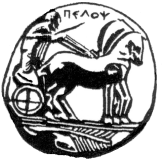 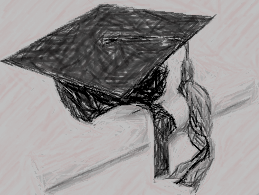 